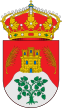 ILMO. AYUNTAMIENTO DE LA PARRILLARESOLUCION DE LA CONVOCATORIA PARA LA PLAZA DE SOCORRISTAS DE LA PISCINA TEMPORADA 2021PERSONAS INSCRITAS Y CONTRATADAS- ALEJANDRO DE ANDRÉS-  IVÁN VILLALVA ARENAS